KONFERENCJA „IDEALNY TRENER”WSS Łódź, 27.06.2015.HARMONOGRAM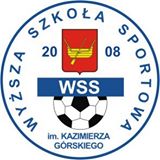 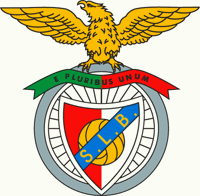 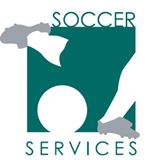 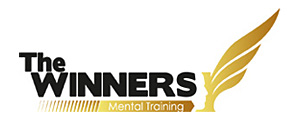 KONFERENCJA „IDEALNY TRENER”WSS Łódź, 27.06.2015.CENNIKDane do wpłaty: Wyższa Szkoła Sportowa w Łodziul. Milionowa 12
93-193 ŁÓDŹNr konta: 60 1560 0013 2367 0781 3535 0001Tytułem: Konferencja 2015 imię nazwisko FORMULARZ ZGŁOSZENIOWYWypełniony formularz odeślij na adres: konferencja@wss.lodz.plChcesz otrzymać Fakturę VAT? Jeśli tak - wypełnij :Przesyłając powyższy formularz zgłoszeniowy oświadczam, że:1. Zgodnie z ustawą z dnia 29 sierpnia 1997 roku o ochronie danych osobowych (Dz.U. z 2002 r., Nr 101, poz. 926, z późn. zm.) wyrażam zgodę na przetwarzanie moich danych osobowych przez Wyższą Szkołę Sportową z siedzibą w Łodzi dla celów marketingowych.2. Wyrażam zgodę na wykorzystywanie mojego wizerunku w ramach konferencji Idealny Trener organizowanej przez Wyższą Szkołę Sportową z siedzibą w Łodzi do celów promocyjnych i marketingowych poprzez upowszechnianie zdjęć oraz materiałów filmowych (ustawa z dnia 4 lutego 1994 r. o prawie autorskim i prawach pokrewnych Dz. U. z 2006 r. Nr 90, poz. 631, z późn. zmGodzinaProwadzącyTematRodzaj10:00 – 11:30Jorge CordeiroModel gry Benfica LizbonaTeoria – sala WSS11:30 – 12:15Jorge CordeiroModel gry Benfica LizbonaPraktyka – boisko główne12:15 – 12:30Przerwa kawowaPrzerwa kawowaPrzerwa kawowa12:30 – 14:00Carles RomagosaKomunikacja między zawodnikiem i trenerem w metodzie EkkonoTeoria – sala WSS14:00 – 14:45Carles RomagosaKomunikacja między zawodnikiem i trenerem w metodzie EkkonoPraktyka – boisko główne14:45 – 15:00Przerwa kawowaPrzerwa kawowaPrzerwa kawowa15:00 – 16:00Paweł FrelikInspirujący trenerTeoria16:00 – 16:30Zakończenie konferencji, wydanie certyfikatówZakończenie konferencji, wydanie certyfikatówZakończenie konferencji, wydanie certyfikatówTermin1 osoba3 osoby6 osóbDo 15.05.125 zł300 zł450 złDo 15.06.175 zł350 zł500 złDo 26.06.225 zł400 zł550 zł27.06.275 złStudenci AWF50% zniżki (brak zamówień grupowych), ważna legitymacja studencka50% zniżki (brak zamówień grupowych), ważna legitymacja studencka50% zniżki (brak zamówień grupowych), ważna legitymacja studenckaImię i nazwiskoData urodzeniaAdres zamieszkaniaAdres e-mailUprawnienia trenerskieNazwa klubu (w tym grupa treningowa)Skąd dowiedziałeś się o konferencji?Nazwa firmyAdresNIP